基本信息基本信息 更新时间：2024-04-20 20:17  更新时间：2024-04-20 20:17  更新时间：2024-04-20 20:17  更新时间：2024-04-20 20:17 姓    名姓    名1598883796615988837966年    龄51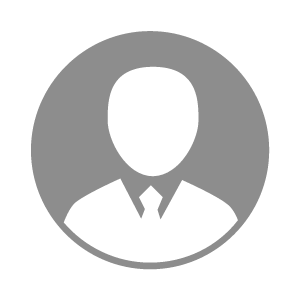 电    话电    话下载后可见下载后可见毕业院校黄冈农校邮    箱邮    箱下载后可见下载后可见学    历中专住    址住    址湖北黄石湖北黄石期望月薪5000-10000求职意向求职意向产房技术员,人工授精技术员,养猪技术员产房技术员,人工授精技术员,养猪技术员产房技术员,人工授精技术员,养猪技术员产房技术员,人工授精技术员,养猪技术员期望地区期望地区湖北省湖北省湖北省湖北省教育经历教育经历工作经历工作经历工作单位：湖北武穴鑫珠畜牧科技 工作单位：湖北武穴鑫珠畜牧科技 工作单位：湖北武穴鑫珠畜牧科技 工作单位：湖北武穴鑫珠畜牧科技 工作单位：湖北武穴鑫珠畜牧科技 工作单位：湖北武穴鑫珠畜牧科技 工作单位：湖北武穴鑫珠畜牧科技 自我评价自我评价其他特长其他特长